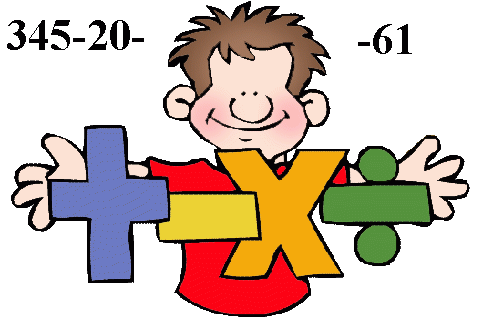 Неделя математикиС 02 декабря по 07 декабря 2019 годав 1 – 4 классахПлан проведения:ПонедельникОткрытие Недели - "Математика вокруг нас" (объявление в классе)Весёлая разминка.Анкета «Я и мой класс в числах»Вторник1-е классы: выставка творческих работ - «Парад цифр»(нарисуйте цифру в виде какого–либо предмета, на который она похожа).«Математическая загадка».Среда2-е классы: игра-соревнование «Час занимательной математики»Конкурс «Лучшая тетрадь по математике».Четверг3-е классы: интеллектуальный марафон « Математический сундучок» (по станциям).   Выставка математических газет.                                Пятница4-е классы: математический турнир «Математика вокруг нас»( по станциям)Закрытие недели математики. Награждение активных участников                               